PUTTY HALL DETOUR THIS FRIDAY NIGHT,23rd JUNE.COME AND JOIN US FOR A BITE TO EAT, A HOT or COLD BEVVY AND SOME CHIT CHAT.  On the MENU ~ Nachos      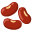 ~ Sweet Roast Pumpkin & Leek Soup - ẃ Crusty Bread     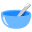 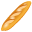 ~ Kids-Pluto Pup & chip       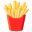 Bar and Kitchen open from 5pm, NO BYO.TAKE AWAY AVAILABLE.